                                                         ПРОЕКТ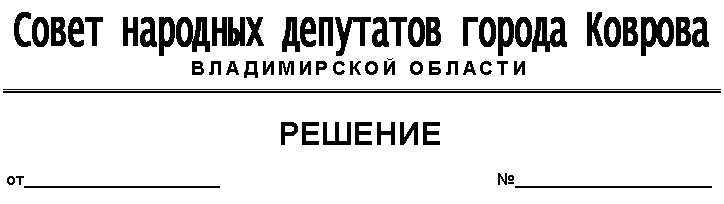 О внесении изменений в Прогнозный план (программу) приватизации объектов муниципальной собственности города Коврова на 2021 – 2023 годы Руководствуясь Федеральным законом от 21.12.2001г. № 178-ФЗ «О приватизации государственного и муниципального имущества», ст.ст. 27, 52 Устава муниципального образования город Ковров Владимирской области (новая редакция), в соответствии с п. 5.3. Общего порядка управления и распоряжения муниципальной собственностью г. Коврова, утвержденного решением Ковровского городского Совета народных депутатов от 17.01.2001 г. № 2/1 (с изменениями и дополнениями), рассмотрев представление временно исполняющего полномочия главы города от __________  № _____________, Совет народных депутатов города Коврова решил:Внести следующие изменения в Прогнозный план (программу) приватизации объектов муниципальной собственности г.Коврова на 2021-2023 годы, утвержденный решением Совета народных депутатов города Коврова от 28.10.2020 № 225 :Дополнить подпункт 1.3 позицией следующего содержания:– « Муниципальное унитарное предприятие города Коврова «Спецавтохозяйство по санитарной уборке города».2. Приложение к прогнозному плану (программе) приватизации объектов муниципальной собственности города Коврова на 2021-2023 годы изложить в новой редакции согласно приложению к настоящему решению.Председатель 						Глава городаСовета народных депутатов						город		_____________________А.В. Зотов   		            _________________Е.В. Фомина Приложение к Прогнозному плану (программе)  приватизации объектов муниципальной  собственности города Коврова на 2021 - 2023 годы.Прогноз доходов от приватизации объектов муниципальной собственности города Коврова на 2021 – 2023 годы.       	Сумма доходов от реализации муниципального имущества, прогнозируемая к поступлению в бюджет города Коврова в 2021-2023 годах, определена на основе методики прогнозирования, утвержденной главным администратором соответствующих доходов городского бюджета (УИиЗО).Приложение к решению                                                                                     Совета народных депутатов                                                                                          города Коврова от _______ №_______Прогнозный план (программа) приватизации объектов муниципальной собственности города  Коврова на 2021 - 2023 годы.Прогнозный  план  (программа)  приватизации  объектов  муниципальной собственности города Коврова (далее именуется – План) разработан в соответствии с требованиями Федерального Закона от 21.12.2001 № 178-ФЗ  «О приватизации государственного и муниципального имущества в Российской Федерации» (далее именуется – Закон) и Федерального закона от 06.10.2003 № 131-ФЗ «Об общих принципах организации местного самоуправления в Российской Федерации», с учетом опыта и результатов проведения приватизации в 1994-2019 г.г. Под приватизацией муниципального имущества понимается возмездное отчуждение имущества муниципального образования в собственность физических и (или) юридических лиц. Действие настоящего Плана не распространяется на отношения, возникающие при отчуждении:- земли, за исключением отчуждения земельных участков, на которых расположены объекты недвижимости, в том числе имущественные комплексы;-  природных ресурсов;-  муниципального жилищного фонда;- безвозмездно в собственность религиозных организаций для использования в соответствующих целях культовых зданий и сооружений с относящимися к ним земельными участками и иного находящегося в муниципальной собственности имущества религиозного назначения, а также безвозмездно в собственность общероссийских общественных организаций инвалидов и организаций, единственными учредителями которых являются общероссийские общественные организации инвалидов, земельных участков, которые находятся в муниципальной собственности и на которых расположены здания, строения и сооружения, находящиеся в собственности указанных организаций;- муниципального имущества в собственность некоммерческих организаций, созданных при преобразовании муниципальных унитарных предприятий, муниципального имущества, передаваемого некоммерческим организациям в качестве имущественного взноса муниципального образования город Ковров;- муниципальными унитарными предприятиями, муниципальными учреждениями имущества, закрепленного за ними в хозяйственном ведении или оперативном управлении;-  муниципального имущества на основании судебного решения;- акций в предусмотренных федеральными законами случаях возникновения у муниципального образования права требовать выкупа их акционерным обществом;- движимого муниципального имущества.  План содержит:- перечень муниципальных унитарных предприятий, иного муниципального имущества, которое планируется приватизировать в 2021-2023 годах;- предполагаемые сроки и доходы от продажи объектов, включаемых в прогнозный план (программу) приватизации (приложение к Плану);- плановый  доход  от приватизации объектов муниципальной собственности на 2021 – 2023 годы (приложение к Плану).1. Муниципальное имущество, не подлежащее и подлежащее приватизации.1.1. Муниципальное имущество, включенное в перечень недвижимого муниципального имущества (за исключением земельных участков), свободного от прав третьих лиц (за исключением имущественных прав субъектов малого и среднего предпринимательства), для предоставления во владение (или) в пользование на долгосрочной основе субъектам малого и среднего предпринимательства,  не подлежит приватизации.1.2. Приватизация муниципального имущества, арендуемого субъектами малого и среднего предпринимательства, осуществляется на основании Федерального закона №159-ФЗ от 22.07.2008 «Об особенностях отчуждения недвижимого имущества, находящегося в государственной собственности субъектов Российской Федерации или в муниципальной собственности и арендуемого субъектами малого и среднего предпринимательства, и о внесении изменений в отдельные законодательные акты Российской Федерации»,      предусматривающего преимущественное право выкупа муниципального имущества арендаторами.1.3. В 2021 – 2023 годах подлежит приватизации следующее муниципальное имущество:а) Муниципальные унитарные предприятия:- Муниципальное унитарное предприятие города Коврова «Первомайский рынок».            - Муниципальное унитарное предприятие города Коврова «Спецавтохозяйство по санитарной уборке города».в) Иное муниципальное имущество, планируемое к приватизации:1. Нежилое помещение IV, расположенное по адресу: г. Ковров, ул. Молодогвардейская,  д. 8. площадью 299 кв.м.2.  Нежилое строение, расположенное по адресу: г.Ковров, ул. К. Маркса, 13Б, площадью 213,8 кв.м. с земельным участком площадью 615 кв.м.3. Нежилое помещение, расположенное по адресу: г. Ковров, ул. Муромская, д. 9, площадью 157,1 кв.м,4. Нежилое здание, расположенное по адресу: г. Ковров, ул. Суворова, д. 28, площадью 570,6 кв.м, с земельным участком, площадью 1292 кв.м.5. Нежилое помещение, расположенное по адресу: г. Ковров, ул. Никонова, д. 21, площадью 49,2 кв.м,6. Нежилое помещение, расположенное по адресу: г. Ковров, ул. Фрунзе, д. 10, площадью 56,2 кв.м,           7. Нежилое здание, расположенное по адресу: г. Ковров, ул.Урицкого, д.14, общей площадью 22,6 кв.м., с земельным участком.           8. Мастерские, назначение: нежилое, количество этажей:1, расположенное по адресу: г. Ковров, ул. Социалистическая, д.16, площадью 223,5 кв.м., автобокс, назначение: нежилое, количество этажей:1, расположенное по адресу: г. Ковров, ул. Социалистическая, д.16, площадью 89,5, с земельным участком,           9. Нежилое помещение, расположенное по адресу: г.Ковров, ул.Фрунзе, д.2, пом VI, площадью 71,5 кв.м,а также объекты, приватизация которых осуществляется по отдельным решениям Совета народных депутатов города Коврова. Указанные характеристики объектов приватизации подлежат последующему уточнению при утверждении плана (условий) приватизации каждого конкретного объекта продажи в соответствии с данными технической инвентаризации.2. Покупатели и продавцы объектов муниципальной собственности.2.1. Уполномоченным органом, осуществляющим функции Продавца муниципального имущества, является управление имущественных и земельных отношений администрации г. Коврова (далее – УИиЗО).2.2. Деятельность УИиЗО как продавца муниципальной собственности осуществляется в соответствии с гражданским законодательством, а также федеральными законами,  решениями Совета народных депутатов города Коврова, регулирующими эти отношения.2.3. Покупателями муниципального имущества могут быть любые физические и юридические лица, за исключением:государственных и муниципальных унитарных предприятий, государственных и муниципальных учреждений;юридических лиц, в уставном капитале которых доля Российской Федерации, субъектов Российской Федерации и муниципальных образований превышает 25 процентов, кроме случаев, предусмотренных статьей 25 Федерального закона от 21.12.2001 № 178-ФЗ «О приватизации государственного и муниципального имущества»;юридических лиц, местом регистрации которых является государство или территория, включенные в утверждаемый Министерством финансов Российской Федерации перечень государств и территорий, предоставляющих льготный налоговый режим налогообложения и (или) не предусматривающих раскрытия и предоставления информации при проведении финансовых операций (офшорные зоны), и которые не осуществляют раскрытие и предоставление информации о своих выгодоприобретателях, бенефициарных владельцах и контролирующих лицах в порядке, установленном Правительством Российской Федерации;(в ред. Федерального закона от 31.05.2018 N 122-ФЗ).Понятие «контролирующее лицо» используется в том же значении, что и в статье 5 Федерального закона от 29 апреля 2008 года N 57-ФЗ «О порядке осуществления иностранных инвестиций в хозяйственные общества, имеющие стратегическое значение для обеспечения обороны страны и безопасности государства». Понятия «выгодоприобретатель» и «бенефициарный владелец» используются в значениях, указанных в статье 3 Федерального закона от 07.08.2001 N 115-ФЗ «О противодействии легализации (отмыванию) доходов, полученных преступным путем, и финансированию терроризма».Ограничения, установленные настоящим пунктом, не распространяются на собственников объектов недвижимости, не являющихся самовольными постройками и расположенных на относящихся к государственной или муниципальной собственности земельных участках, при приобретении указанными собственниками этих земельных участков.3. При приватизации муниципального имущества законным средством платежа признается денежная единица (валюта) Российской Федерации.4. Способы приватизации объектов муниципальной собственности.4.1. При приватизации муниципального имущества применяются следующие способы приватизации:- преобразование унитарного предприятия в акционерное общество;- преобразование унитарного предприятия в общество с ограниченной ответственностью;- продажа муниципального имущества на аукционе;- продажа акций акционерных обществ на специализированном аукционе;- продажа муниципального имущества на конкурсе;- продажа муниципального имущества посредством публичного предложения;- продажа муниципального имущества без объявления цены;- внесение муниципального имущества в качестве вклада в уставные капиталы акционерных обществ;- продажа акций акционерных обществ по результатам доверительного управления.Приватизация имущественных комплексов унитарных предприятий осуществляется путем их преобразования в хозяйственные общества.4.2. Способ  приватизации конкретного муниципального имущества  утверждает  Совет народных депутатов города Коврова.4.3. При определении способа приватизации муниципального имущества учитываются:- предложения, содержащиеся в заявках на приватизацию муниципального имущества;- отраслевые особенности объектов приватизации и их социально-экономическое значение для города;- рыночная стоимость объектов приватизации.4.4. Для организации в установленном порядке продажи приватизируемого муниципального имущества города Продавец  создает постоянно действующую комиссию с участием депутатов Совета народных депутатов г.Коврова. Комиссия  вправе привлекать к работе экспертов, а также аудиторские, консультационные, оценочные и иные организации.5. Порядок проведения приватизации объектов муниципальной собственности.5.1. Инициатива в проведении приватизации может исходить от органов местного самоуправления, юридических и физических лиц.5.2. Заявки на приватизацию муниципального имущества подаются в УИиЗО. Форму бланка заявки (за исключением формы бланка заявки для участия в специализированном аукционе) устанавливает УИиЗО.5.3. Заявки на приватизацию муниципального имущества регистрируются УИиЗО.5.4. Одновременно с заявкой претенденты представляют документы, состав и требования к оформлению которых определены ст.16 Федерального закона «О приватизации государственного и муниципального имущества» от 21.12.2001 № 178-ФЗ.5.5. Приватизация имущественного комплекса муниципального унитарного предприятия осуществляется со следующими особенностями:- состав подлежащего приватизации имущественного комплекса муниципального унитарного предприятия определяется в передаточном акте. Передаточный акт составляется управлением имущественных и земельных отношений администрации г. Коврова на основе данных акта инвентаризации муниципального унитарного предприятия, аудиторского заключения, а также документов о земельных участках, предоставленных в установленном порядке муниципальному унитарному предприятию, и о правах на них. - имущество, не включенное в состав подлежащих приватизации активов муниципального унитарного предприятия, изымается Советом народных депутатов города Коврова. Советом народных депутатов города Коврова могут быть установлены виды исключительных прав, не подлежащих приватизации в составе имущественного комплекса унитарного предприятия и передаваемых покупателю в пользование по лицензионному или иному договору.- заявленные кредиторами требования рассматриваются в установленном порядке при определении состава подлежащего приватизации имущественного комплекса унитарного предприятия, при этом не требуется согласие кредиторов на перевод их требований на правопреемника унитарного предприятия.- хозяйственное общество, созданное путем преобразования муниципального унитарного предприятия, с момента его государственной регистрации в едином государственном реестре юридических лиц становится правопреемником этого унитарного предприятия в соответствии с передаточным актом, со всеми изменениями состава и стоимости имущественного комплекса унитарного предприятия, произошедшими после принятия решения об условиях приватизации имущественного комплекса этого муниципального  унитарного предприятия;- уставами созданных акционерного общества, общества с ограниченной ответственностью определяются в обязательном порядке цели и предмет деятельности этих обществ;- до первого общего собрания акционеров акционерного общества или общего собрания участников общества с ограниченной ответственностью руководитель муниципального унитарного предприятия, преобразованного в акционерное общество или общество с ограниченной ответственностью, назначается директором (генеральным директором) акционерного общества или общества с ограниченной ответственностью;- одновременно с утверждением устава акционерного общества, устава общества с ограниченной ответственностью определяется количественный состав совета директоров (наблюдательного совета) и назначаются члены совета директоров (наблюдательного совета) и его председатель, а также образуется ревизионная комиссия или назначается ревизор общества на период до первого общего собрания акционеров акционерного общества, общего собрания участников общества с ограниченной ответственностью, если образование совета директоров (наблюдательного совета) и (или) ревизионной комиссии или назначение ревизора предусмотрено уставом общества с ограниченной ответственностью;- акционерные общества, общества с ограниченной ответственностью, созданные в процессе приватизации имущественных комплексов муниципальных унитарных предприятий, соблюдают условия и отвечают по обязательствам, которые содержатся в коллективных договорах, действовавших до приватизации имущественных комплексов муниципальных унитарных предприятий. Заключение нового коллективного договора или продление прежнего на срок до трех лет возможно по истечении трех месяцев со дня государственной регистрации акционерного общества или общества с ограниченной ответственностью.5.6. Глава города направляет в Совет народных депутатов города Коврова Представление (подготавливаемое УИиЗО) с проектом решения о приватизации объекта (отказе в приватизации) с обоснованием целесообразности (нецелесообразности) его приватизации, указанием предлагаемых способа и срока приватизации такого объекта.Решение о приватизации или об отказе в приватизации объектов муниципальной собственности принимает Совет народных депутатов города Коврова.5.7. В случае принятия решения о приватизации объекта муниципальной собственности  устанавливается срок подготовки плана (условий) его приватизации, который не может превышать шести месяцев со дня принятия решения о приватизации такого имущества, при этом представление с проектом решения по условиям приватизации муниципального имущества направляется в Совет народных депутатов г.Коврова в течении одного месяца со дня составления отчета об оценке данного имущества.5.8. Решение об условиях приватизации муниципального имущества принимается Советом народных депутатов города Коврова в соответствии с прогнозным планом (программой) приватизации муниципального имущества и должно содержать следующие сведения:- наименование имущества и иные позволяющие его индивидуализировать данные (характеристика имущества);- способ приватизации имущества;- начальная цена имущества;- срок рассрочки платежа (в случае ее предоставления);- иные необходимые для приватизации имущества сведения.В случае приватизации имущественного комплекса унитарного предприятия решением об условиях приватизации муниципального имущества также утверждается:- состав подлежащего приватизации имущественного комплекса унитарного предприятия, определенный в соответствии с действующим законодательством;- перечень объектов (в том числе исключительных прав), не подлежащих приватизации в составе имущественного комплекса унитарного предприятия;- размер уставного капитала акционерного общества или общества с ограниченной ответственностью, создаваемых посредством преобразования унитарного предприятия;- количество, категории и номинальная стоимость акций акционерного общества или номинальная стоимость доли участника общества с ограниченной ответственностью - муниципального образования город Ковров.Со дня утверждения прогнозного плана (программы) приватизации муниципального имущества и до дня государственной регистрации созданного хозяйственного общества унитарное предприятие без согласия Совета народных депутатов города Коврова не вправе совершать действия, предусмотренные п.3 ст.14 Федерального закона «О приватизации государственного и муниципального имущества» от 21.12.2001 № 178-ФЗ;- решение об условиях приватизации муниципальных объектов электросетевого хозяйства, источников тепловой энергии, тепловых сетей, централизованных систем горячего водоснабжения и отдельных объектов таких систем принимается Советом народных депутатов города Коврова после включения данных объектов в Прогнозный план (программу) приватизации объектов муниципальной собственности г. Коврова и утверждения соответствующих инвестиционных программ в отношении муниципального унитарного предприятия, которому принадлежит такое имущество на соответствующем вещном праве, или в отношении организации, которой принадлежат права владения и (или) пользования таким имуществом. Условия обязательств по строительству, реконструкции и (или) модернизации (инвестиционные обязательства) и обязательств по эксплуатации (эксплуатационные обязательства) указанных объектов подлежат включению в состав решения об условиях приватизации муниципального имущества и в качестве существенных условий в договор купли-продажи объектов (если приватизация указанных объектов и (или) систем осуществляется посредством их продажи) или договор купли-продажи акций (если приватизация осуществляется путем внесения их в качестве вклада в уставный капитал акционерного общества).6. Порядок оплаты приобретаемого в ходе приватизации муниципального имущества.6.1. Оплата приобретаемого покупателем муниципального имущества производится единовременно в течении 10 дней со дня подписания соответствующего договора купли-продажи. Оплата в рассрочку не допускается, за исключением случаев приватизации муниципального имущества без объявления цены, при этом срок рассрочки не может быть более чем один год. 6.2. Оплата недвижимого имущества, приобретаемого субъектами малого и среднего предпринимательства при реализации преимущественного права на приобретение арендуемого имущества, осуществляется единовременно или в рассрочку посредством ежемесячных или ежеквартальных выплат в равных долях. Срок рассрочки оплаты приобретаемого имущества устанавливается в соответствии с законом Владимирской области и составляет пять лет. Право выбора порядка оплаты (единовременно или в рассрочку) приобретаемого арендуемого имущества, а также срока рассрочки в установленных в соответствии с настоящим подпунктом пределах принадлежит субъекту малого или среднего предпринимательства при реализации преимущественного права на приобретение арендуемого имущества. 6.3. На сумму денежных средств, по уплате которой предоставляется рассрочка, производится начисление процентов исходя из ставки, равной одной трети ставки рефинансирования Центрального банка РФ, действующей на дату размещения на сайтах в сети «Интернет» объявления о продаже имущества.6.4. Оплата приобретаемого в рассрочку имущества может быть осуществлена досрочно на основании решения покупателя.6.5. С момента передачи покупателю приобретенного в рассрочку имущества и до момента его полной оплаты указанное имущество признается находящимся в залоге у продавца для обеспечения исполнения покупателем его обязанности по оплате приобретенного муниципального имущества.7. Прогнозный план (программа) приватизации муниципального имущества г. Коврова, отчет о результатах приватизации муниципального имущества, решения об условиях приватизации муниципального имущества, информационные сообщения о продаже муниципального имущества и об итогах его продажи подлежат размещению на официальном сайте в сети «Интернет» для размещения информации о приватизации государственного и муниципального имущества (официальный сайт Российской Федерации в сети «Интернет» для размещения информации о проведении торгов, определенный Правительством Российской Федерации). Информация о приватизации муниципального имущества, указанная в настоящем пункте, дополнительно размещается на сайтах в сети «Интернет» в соответствии с требованиями Закона.8. Отчуждение земельных участков при приватизации муниципального имущества.8.1. Приватизация зданий, строений и сооружений, а также объектов, строительство которых не завершено и которые признаны самостоятельными объектами недвижимости, осуществляется одновременно с отчуждением лицу, приобретающему такое имущество, земельных участков, занимаемых таким имуществом и необходимых для их использования, если иное не предусмотрено федеральным законом.8.2. Цена выкупа земельного участка устанавливается в соответствии с действующим законодательством на день подачи заявки на приватизацию объекта муниципальной собственности и не включается в его начальную цену продажи. 9. Оформление сделок приватизации объектов муниципальной собственности.9.1. При приватизации объектов муниципальной собственности между продавцом имущества и покупателем заключается договор купли-продажи в соответствии с Гражданским кодексом Российской Федерации и законодательством о приватизации.9.2. Обязательными условиями договора купли-продажи объектов муниципальной собственности являются:- сведения о сторонах договора;- наименование муниципального имущества;- место его нахождения;- состав и цена муниципального имущества;- количество акций акционерного общества, их категория;- размер доли в уставном капитале общества с ограниченной ответственностью;- порядок и срок передачи муниципального имущества в собственность покупателя;- форма и сроки платежа за приобретенное имущество;- условия, в соответствии с которыми указанное имущество было приобретено покупателем;- порядок осуществления покупателем полномочий в отношении указанного имущества до перехода к нему права собственности на указанное имущество;- сведения о наличии в отношении продаваемых здания, строения, сооружения или земельного участка обременения (в том числе публичного сервитута), сохраняемого при переходе прав на указанные объекты; - иные условия, установленные сторонами такого договора по взаимному соглашению.Обязательства покупателя в отношении приобретаемого муниципального имущества должны иметь сроки их исполнения, а также определяемую в соответствии с законодательством Российской Федерации стоимостную оценку, за исключением обязательств, не связанных с совершением действий по передаче приобретаемого муниципального имущества, выполнением работ, уплатой денег.9.3. Право собственности на  приобретаемое муниципальное имущество переходит к покупателю в  установленном порядке после полной его оплаты с учетом особенностей, установленных Федеральным Законом от 21.12.2001 №178-ФЗ «О приватизации государственного и муниципального имущества».9.4. Право собственности на приватизируемое недвижимое имущество переходит к покупателю со дня государственной регистрации перехода права собственности на такое имущество. Основанием государственной регистрации такого имущества является договор купли-продажи недвижимого имущества, а также передаточный акт или акт приема-передачи имущества. Расходы на оплату услуг регистратора возлагаются на покупателя.9.5. Нарушение порядка проведения продажи муниципального имущества, включая неправомерный отказ в признании претендента участником торгов, влечет за собой признание сделки, заключенной по результатам продажи такого имущества, недействительной.10. Продажа муниципального имущества в электронной форме.10.1. Продажа муниципального имущества способами, установленными ст.ст. 18- 20, 23, 24 Федерального Закона от 21.12.2001 №178-ФЗ «О приватизации государственного и муниципального имущества», осуществляется в электронной форме.10.2. Сведения о проведении продажи муниципального имущества в электронной форме должны содержаться в решении об условиях приватизации такого имущества.10.3. Продажа муниципального имущества в электронной форме должна осуществляться с учетом особенностей, установленных ст.32.1. Федерального Закона от 21.12.2001 №178-ФЗ «О приватизации государственного и муниципального имущества».№ п/п№ п/пНаименование объекта для приватизацииПлановый доход от приватизации объектовтыс. руб.Плановый доход от приватизации объектовтыс. руб.Плановый доход от приватизации объектовтыс. руб.Плановый доход от приватизации объектовтыс. руб.Плановый доход от приватизации объектовтыс. руб.№ п/п№ п/пНаименование объекта для приватизации2021год2021год2022 год2022 год2023годI. Перечень муниципальных унитарных предприятий, планируемых к приватизации.I. Перечень муниципальных унитарных предприятий, планируемых к приватизации.I. Перечень муниципальных унитарных предприятий, планируемых к приватизации.I. Перечень муниципальных унитарных предприятий, планируемых к приватизации.I. Перечень муниципальных унитарных предприятий, планируемых к приватизации.I. Перечень муниципальных унитарных предприятий, планируемых к приватизации.I. Перечень муниципальных унитарных предприятий, планируемых к приватизации.I. Перечень муниципальных унитарных предприятий, планируемых к приватизации.1Муниципальное унитарное предприятие города Коврова «Первомайский рынок»Муниципальное унитарное предприятие города Коврова «Первомайский рынок»Муниципальное унитарное предприятие города Коврова «Первомайский рынок»Плановый срок преобразования унитарного предприятия в хозяйственное общество – 2021 годПлановый срок преобразования унитарного предприятия в хозяйственное общество – 2021 годПлановый срок преобразования унитарного предприятия в хозяйственное общество – 2021 годПлановый срок преобразования унитарного предприятия в хозяйственное общество – 2021 год2Муниципальное унитарное предприятие города Коврова «Спецавтохозяйство по санитарной уборке города»Муниципальное унитарное предприятие города Коврова «Спецавтохозяйство по санитарной уборке города»Муниципальное унитарное предприятие города Коврова «Спецавтохозяйство по санитарной уборке города»Плановый срок преобразования унитарного предприятия в хозяйственное общество – 2021 годПлановый срок преобразования унитарного предприятия в хозяйственное общество – 2021 годПлановый срок преобразования унитарного предприятия в хозяйственное общество – 2021 годПлановый срок преобразования унитарного предприятия в хозяйственное общество – 2021 годII. Перечень иного муниципального имущества планируемого к приватизации.II. Перечень иного муниципального имущества планируемого к приватизации.II. Перечень иного муниципального имущества планируемого к приватизации.II. Перечень иного муниципального имущества планируемого к приватизации.II. Перечень иного муниципального имущества планируемого к приватизации.II. Перечень иного муниципального имущества планируемого к приватизации.II. Перечень иного муниципального имущества планируемого к приватизации.II. Перечень иного муниципального имущества планируемого к приватизации.11Нежилое помещение IV, расположенное по адресу: г. Ковров, ул. Молодогвардейская,  д. 8. площадью 299 кв.м.ХХХ22Нежилое строение, расположенное по адресу: г. Ковров, ул. К. Маркса, 13Б, площадью 213,8 кв.м, с земельным участком площадью 615 кв. м..ХХХ33Нежилое помещение, расположенное по адресу: г. Ковров, ул. Муромская, д. 9, площадью 157,1 кв.м.ХХХ44Нежилое здание, расположенное по адресу: г. Ковров, ул. Суворова, д.28, площадью 570,6 кв.м. с земельным участком площадью 1292 кв.м.ХХХ55Нежилое помещение, расположенное по адресу: г. Ковров, ул. Никонова, д. 21, площадью 49,2 кв.м.ХХХ66Нежилое помещение 1, расположенное по адресу: г. Ковров, ул. Фрунзе, д. 10, площадью 56,2 кв.м.ХХХ77Нежилое здание, расположенное по адресу: г. Ковров, ул.Урицкого, д.14, общей площадью 22,6 кв.м., с земельным участкомХХХ88Мастерские, назначение: нежилое, количество этажей:1, расположенное по адресу: г. Ковров, ул. Социалистическая, д.16, площадью 223,5 кв.м., автобокс, назначение: нежилое, количество этажей:1, расположенное по адресу: г. Ковров, ул. Социалистическая, д.16, площадью 89,5, с земельным участкомХХХ99Нежилое помещение, расположенное по адресу: г.Ковров, ул.Фрунзе, д.2, пом VI, площадью 71,5 кв.мXXXПлановый доход от реализации муниципального имущества, продажа которого осуществляется в расчетном году (тыс.руб.)Плановый доход от реализации муниципального имущества, продажа которого осуществляется в расчетном году (тыс.руб.)Плановый доход от реализации муниципального имущества, продажа которого осуществляется в расчетном году (тыс.руб.)2 1002 1002 10020001900III. Доходы планируемые от продажи имущества осуществленного по преимущественному праву в соответствии с Федеральным законом 159-ФЗIII. Доходы планируемые от продажи имущества осуществленного по преимущественному праву в соответствии с Федеральным законом 159-ФЗIII. Доходы планируемые от продажи имущества осуществленного по преимущественному праву в соответствии с Федеральным законом 159-ФЗIII. Доходы планируемые от продажи имущества осуществленного по преимущественному праву в соответствии с Федеральным законом 159-ФЗIII. Доходы планируемые от продажи имущества осуществленного по преимущественному праву в соответствии с Федеральным законом 159-ФЗIII. Доходы планируемые от продажи имущества осуществленного по преимущественному праву в соответствии с Федеральным законом 159-ФЗIII. Доходы планируемые от продажи имущества осуществленного по преимущественному праву в соответствии с Федеральным законом 159-ФЗIII. Доходы планируемые от продажи имущества осуществленного по преимущественному праву в соответствии с Федеральным законом 159-ФЗ11Платежи по договорам купли-продажи заключенным в соответствии с Федеральным законом № 159-ФЗ (тыс.руб.)3434        -        --IV. Плановый доход от приватизации объектов муниципальной собственности (тыс.руб.)IV. Плановый доход от приватизации объектов муниципальной собственности (тыс.руб.)IV. Плановый доход от приватизации объектов муниципальной собственности (тыс.руб.)2 1342 134200020001900